                                     London London is a very big city. It is the capital of England. It is in the Southwest part of England. There is a long river called Thames. There are a lot of sights, such as the Big Ben, the Tower of London, the Tower Bridge, the British Museum and the Harrods. London is famous for its sights. England is beautiful and worth visiting. Ellie & Demetra	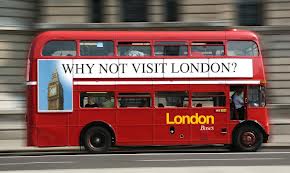 